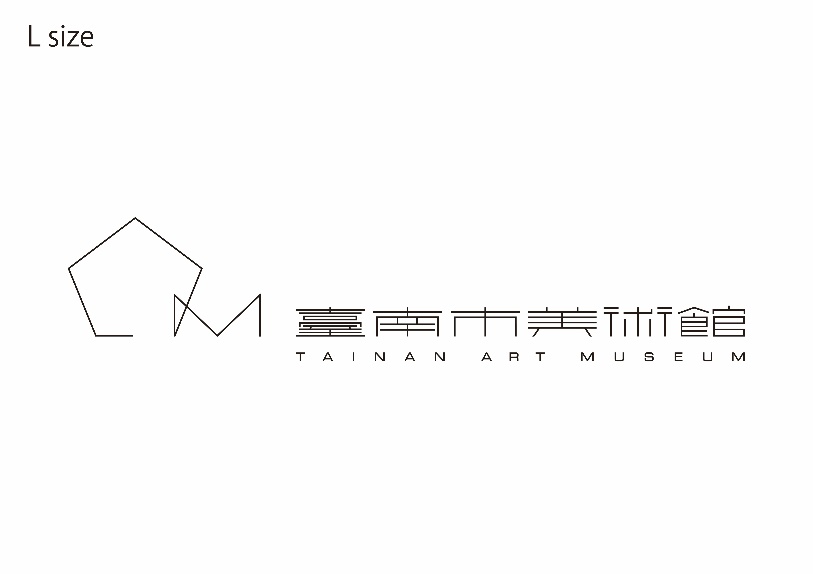 仲夏夜藝遊－2019夜宿南美夏令營　活動簡章活動簡介適逢今年臺南市美術館甫於正式開館後的第一個暑假，南美館與大億麗緻酒店共同推出「仲夏夜藝遊－2019夜宿南美夏令營」，活動中規劃了手作、運動、禮儀課程、藝術欣賞與體驗創作以及夜宿美術館等系列活動，讓小朋友藉由夜宿活動感受夜間南美館建築的魅力，培養小朋友生活藝術美感及樂趣、提升對環境與藝術的感知，並於其中發掘對各類活動的興趣及創造力，留下今夏最獨特與美好的體驗回憶！辦理單位主辦單位：臺南市美術館、台南大億麗緻酒店協辦單位：台灣迪卡儂有限公司活動時間第一梯次：2019年7月27、28日（週六、日）第二梯次：2019年8月3、4日（週六、日）活動地點臺南市美術館、台南大億麗緻酒店活動對象國小一至六年級學生報名方式電話報名：即日起請洽大億麗緻酒店 (06)216-1122 訂席中心活動費用定價4,980元／人，並提供優惠三選一方案：早鳥（6月30日前）報名付款享9折三人以上同行享9折大億麗緻健身中心會員享9折活動內容第一日：大億麗緻酒店→蝶古巴特手作DIY、西點烘焙教學（迷你千層蛋糕）、游泳課程、西餐禮儀臺南市美術館→搭營技巧、藝術繪本說故事、露營夜宿美術館第二日：臺南市美術館→美術館導覽、我是小小版畫家－紙凸版創作體驗、結業典禮注意事項活動報名：本活動採事先報名制，每梯最多人數36位，每梯20人即可開課。活動中將進行現場攝影，參與本活動即同意授權本館將相關影音資料製作教育推廣影片，公開播送、上映、傳輸之權利。退費辦法：營隊活動開辦最低人數：活動最低開辦人數為15人，倘因人數未達，取消該梯次活動，至少於活動日七日前通知學員。退費辦法：轉梯：如因個人因素欲更換梯次，最晚於應於活動前10天前向酒店訂席中心提出申請，我們將協助轉報至仍有名額之梯次，如梯次額滿恕不受理轉梯。退費：無提供保留課程服務。如欲退費者皆比照教育部預告訂定「高級中等以下學校學生寒暑假期間參加營隊活動訂型化契約應記載及不得記載事項」之規定，學生於營隊活動開始前得解除契約，除應給付業者所收取之報酬及支出之必要費用外，並依下列標準賠償業者之費用，業者並應返還餘款：營隊活動行程開始前第31日前解除契約者，賠償營隊活動費用10%。營隊活動行程開始前第21日至30日以內解除契約者，賠償營隊活動費用20%。營隊活動行程開始前第2日至20日以內解除契約者，賠償營隊活動費用30%。營隊活動行程開始前第1日解除契約者，賠償營隊活動費用50%。營隊活動行程開始日或開始後解除契約或未通知不參加者，賠償營隊活動費用100%。營隊活動行程開始前特別事由解除契約於營隊活動行程開始前，如遇天災或人事行政局宣布停班停課等不可抗力因素，雙方均得解除契約，業者返還營隊費用扣除必要費用後之餘額。於營隊活動行程開始前，如因招生不足最低人數而於考量下取消活動，學員可轉梯或雙方解除契約，業者返還營隊費用。若因腸病毒或流感等生病因素無法上課，費用依取消天數之比例退費。健康事項提醒：依活動課程屬性不同，部分教學課程，請家長須「主動提出」照顧孩童之注意事項。若主辦方了解當天孩童狀況不佳時，有權調整孩童課程參與程度。若有食物飲食禁忌，請提早提出說明。投保旅遊平安險：活動期間所有學員將投保旅遊平安險。本活動若遇不可抗拒之因素或有安全上的顧慮時，主辦單位有權取消、更改、或延期。為提倡環保，敬請多利用大眾交通工具、自備環保水杯。本活動經核定後實施，若有未盡事宜得隨時修正公佈之。